RAPORT PRIVIND SITUAŢIA HIDROMETEOROLOGICĂ ŞI A CALITĂŢII MEDIULUIîn intervalul 31.03.2018, ora 08.00 – 01.04.2018, ora 08.00I.	SITUAŢIA HIDROMETEOROLOGICĂ1. Situaţia şi prognoza hidro pe râurile interioare şi Dunăre din 01.04.2018, ora 7.00RÂURIInstitutul Naţional de Hidrologie şi Gospodărire a Apelor (I.N.H.G.A.) a emis în data de 31.03.2018, la ora 14.00, avertizarea hidrologică nr. 22, valabilă în intervalul 31.03.2018, ora 16.00-02.04.2018, ora 24.00, vizând producerea de scurgeri importante pe versanţi, torenţi şi pâraie, viituri rapide pe râurile mici cu posibile efecte de inundaţii locale şi creşteri de debite şi niveluri pe unele râuri din bazinele hidrografice menţionate, cu depăşiri ale COTELOR DE APĂRARE, astfel:-COD GALBEN -în intervalul 31.03.2018, ora 16:00 – 02.04.2018, ora 24:00 pe râurile din bazinele hidrografice: Iza, Tur, Lӑpuş (judeţele Maramureş şi Satu Mare), Crasna (judeţele Sӑlaj şi Satu Mare), Someşul Mic – bazin superior şi afluenţi bazin mijlociu şi inferior, Crişul Repede (judeţele Cluj şi Bihor), Crişul Negru (judeţele Bihor și Arad), Mureş – bazin superior amonte confluenţă Arieş (judeţele Harghita, Mureş şi Bistriţa Năsăud), Târnava Mică – bazin superior şi afluenţi bazin mijlociu şi inferior, Târnava Mare – bazin superior şi afluenţi bazin mijlociu şi inferior (judeţele Harghita, Mureş, Sibiu și Alba), Olt (judeţele Harghita, Covasna, Braşov, Sibiu, Vâlcea, Gorj, Argeş şi Olt), Argeş – bazin superior (judeţele Argeş şi Dâmboviţa), Ialomiţa - bazin superior şi afluenţi bazin mijlociu şi inferior (judeţele Dâmboviţa şi Prahova), Buzău - bazin superior (judeţele Braşov, Covasna şi Buzău).-în intervalul 31.03.2018, ora 16:00 – 01.04.2018, ora 12:00 pe râurile din bazinele hidrografice: Călmăţui – bazin inferior (judeţul Teleorman), Neajlov – bazin inferior (judeţele Teleorman şi Giurgiu), Sabar (judeţele Argeş, Dâmboviţa, Ilfov şi Giurgiu).-în intervalul 31.03.2018, ora 22:00 – 02.04.2018, ora 24:00 pe râurile din bazinele hidrografice: Vişeu (judeţul Maramureş), Someşul Mare (judeţul Bistriţa Năsăud), afluenţii mici ai Someşului aferenţi sectorului aval S.H. Dej (judeţele Cluj, Sălaj, Maramureș şi Satu Mare), Barcău (judeţele Sălaj şi Bihor), Crişul Alb (judeţele Hunedoara şi Arad), afluenţii Mureşului aval confluenţă Arieş (judeţele Alba, Hunedoara şi Arad), Bega Veche, Bega (judeţul Timiş), Timiş, Bârzava, Moraviţa, Caraş, Nera, Cerna (judeţele Caraş Severin şi Timiş).-în intervalul 01.04.2018, ora 06:00 – 02.04.2018, ora 24:00 pe râurile din bazinele hidrografice: Jiu – bazin superior amonte S.H. Sadu (judeţele Hunedoara şi Gorj), Jiu – sector S.H. Filiaşi-S.H. Podari (judeţele Gorj şi Dolj), Jiu - afluenţi bazin mijlociu şi inferior (judeţele Gorj, Mehedinţi și Dolj).-în intervalul 01.04.2018, ora 18:00 – 02.04.2018, ora 24:00 pe râurile din bazinele hidrografice: Tisa – sector S.H. Valea Vişeului - S.H. Sighetu Marmaţiei (judeţul Maramureş), Prut – sector amonte Ac. Stânca Costeşti (judeţul Botoşani).-COD PORTOCALIU în intervalul 01.04.2018, ora 16:00 – 02.04.2018, ora 14:00 pe râurile din bazinele hidrografice: Vişeu, Iza, Tur, Lӑpuş (judeţele Maramureş şi Satu Mare), Someşul Mare (judeţul Bistriţa Năsăud), Crișul Repede – bazin superior (judeţele Cluj și Bihor), Crişul Negru (judeţele Bihor și Arad), Crişul Alb – bazin superior şi afluenţi bazin mijlociu (judeţele Hunedoara şi Arad), cu probabilitate mai mare de producere în intervalul 01.04.2018, ora 18:00 – 02.04.2018, ora 09:00 pe unele râuri din județele Bihor, Cluj, Maramureș și Bistrița Năsăud.Această avertizare hidrologică a fost transmisă de către Centrul Operativ pentru Situaţii de Urgenţă al Ministerului Apelor şi Pădurilor către: Inspectoratul General pentru Situaţii de Urgenţă, Secretariatul General al Guvernului, Centrul de Situaţii al Guvernului, Ministerul Apărării Naţionale, Ministerul Afacerilor Interne, Ministerul Transporturilor, Ministerul Sănătăţii, Ministerul Economiei, Ministerul Agriculturii şi Dezvoltării Rurale, Comisia Naţională pentru Controlul Activităţilor Nucleare, Serviciul de Protecţie şi Pază, Serviciul de Telecomunicaţii Speciale, S.C. Hidroelectrica S.A., Agenţia Naţională de Îmbunătăţiri Funciare, precum și către Comitetele Judeţene pentru Situaţii de Urgenţă vizate: ALBA, ARAD, ARGEŞ, BIHOR, BISTRIŢA-NĂSĂUD, BOTOŞANI, BRAŞOV, BUZĂU, CARAŞ-SEVERIN, CLUJ, COVASNA, DÂMBOVIŢA, DOLJ, GIURGIU, GORJ, HARGHITA, HUNEDOARA, ILFOV, MARAMUREŞ, MEHEDINŢI, MUREŞ, OLT, PRAHOVA, SATU MARE, SĂLAJ, SIBIU, TELEORMAN, TIMIŞ şi VÂLCEA (29 de prefecturi) – COD GALBEN și ARAD, BIHOR, BISTRIŢA-NĂSĂUD, CLUJ, HUNEDOARA, MARAMUREŞ şi SATU MARE (7 prefecturi) – COD PORTOCALIU.Debitele au fost în general în creștere ca efect combinat al precipitaţiilor căzute în interval, cedării apei din stratul de zăpadă şi propagării, exceptând Vedea, cursul superior şi mijlociu al Neajlovului, cursul mijlociu şi inferior al Ialomiţei şi râurile din Dobrogea, unde au fost în scădere.Se situează peste COTELE DE ATENȚIE râurile la următoarele stații hidrometrice: Bega Veche – Cenei (320+3)-jud. TM, Urlui – Furculești (150+14)-jud. TR, Argeş – Budeşti (250+33)-jud. CL, Glavacioc – Crovu (200+22)-jud. GR, Neajlov –  Călugăreni (220+33)-jud. GR, Dâmboviţa – Dragomireşti (200+26)-jud. IF.Debitele se situează în general la valori peste mediile lunare multianuale.Debitele vor fi în creștere datorită precipitaţiilor prognozate, cedării apei din stratul de zăpadă şi propagării, exceptând Vedea şi râurile din Dobrogea, unde vor fi în scădere.Sunt posibile creşteri mai însemnate de niveluri şi debite, cu depăşiri ale COTELOR DE APĂRARE pe unele râuri din vestul, centrul şi sudul țării datorită precipitaţiilor prognozate, cedării apei din stratul de zăpadă şi propagării.  Se vor mai situa peste COTELE DE ATENȚIE, prin propagarea viiturilor formate anterior, râurile la următoarele stații hidrometrice: Urlui – Furculești (150+12)-jud. TR, Argeş – Budeşti (250+38)-jud. CL, Glavacioc – Crovu (200+5)-jud. GR, Neajlov –  Călugăreni (220+5)-jud. GR şi Dâmboviţa – Dragomireşti (200+10)-jud. IF.DUNĂREEste în vigoare avertizarea hidrologică nr. 18 pentru fluviul Dunărea – sector aval S.H.E.N. Porţile de Fier, astfel: -COD GALBEN până pe data de 06.04.2018, la ora 16:00, pe tot sectorul românesc al Dunării, aval de S.H.E.N. Porţile de Fier, judeţele: Mehedinţi, Dolj, Olt, Teleorman, Giurgiu, Călăraşi, Ialomiţa, Brăila, Galaţi, Constanţa şi Tulcea;-COD PORTOCALIU-până pe data de 04.04.2018, la ora 16:00, pe sectorul aval Calafat – Olteniţa (judeţele Dolj, Olt, Teleorman, Giurgiu şi Călăraşi);-până pe data de 06.04.2018, la ora 16:00, pe sectorul Cernavodă –Galaţi şi ȋn Delta Dunării – judeţele Constanţa, Brăila, Tulcea şi Galaţi.Debitul la intrarea în ţară (secţiunea Baziaş) în intervalul 31.03-01.04.2018 a fost în scădere, având valoarea de 10100 m3/s, peste mediile multianuale ale lunilor martie (6700 m3/s) şi aprilie (7900 m3/s).În aval de Porţile de Fier debitele au fost staţionare la Gruia, în creștere pe sectoarele Calafat – Corabia, Cernavodă – Tulcea şi la Călăraşi şi în scădere pe sectorul Turnu Măgurele – Olteniţa. Din informațiile primite până la ora 600, nivelurile se situează peste:-FAZA a III-a DE APĂRARE la stația hidrometrică Hârşova (660+16) – jud. CT;-FAZA a II-a DE APĂRARE la staţiile hidrometrice: Calafat (600+14)-jud. DJ, Bechet (600+56) – jud. DJ, Corabia (550+34) – jud. OT, Turnu Măgurele (550+40) – jud. TR, Zimnicea (610+31) – jud. TR, Giurgiu (640) – jud. GR, Olteniţa (630+12) – jud. CL, Călăraşi (620+2) – jud. CL, Feteşti (665+5) – jud. IL, Cernavodă (600+32) – jud. CT, Brăila (610+24) – jud. BR și Galaţi (600+14) – jud. GL; -FAZA I DE APĂRARE la staţiile hidrometrice: Gruia (610+36)-jud. MH, Vadu Oii (600+64) – jud. CT, Isaccea (380+109) – jud. TL și Tulcea (320+77) – jud. TL.Debitul la intrarea în ţară (secţiunea Baziaş) va fi staţionar (10100 m3/s).În aval de Porţile de Fier debitele vor fi în scădere pe sectoarele Gruia – Calafat şi Zimnicea – Vadu Oii, staţionare pe sectorul Giurgiu  – Olteniţa și în creștere pe sectoarele Bechet – Turnu Măgurele şi Brăila – Tulcea.Nivelurile se vor situa peste: -FAZA a III-a DE APĂRARE la stația hidrometrică Hârşova, jud. CT;-FAZA a II-a DE APĂRARE pe sectoarele Calafat – Zimnicea, Brăila – Galaţi şi la Olteniţa, judeţele Dolj, Olt, Teleorman, Călăraşi, Brăila şi Galaţi;-FAZA I DE APĂRARE la Gruia, Giurgiu, Călăraşi, Vadu Oii şi pe sectorul Isaccea – Tulcea, judeţele Mehedinţi, Giurgiu, Călăraşi, Constanţa şi Tulcea.Se situează în faza I de apărare următoarele sectoare de dig: -Potelu Corabia – jud. Olt;-Bujoru-Pietroşani, Zimnicea-Năsturelu, Seaca-Zimnicea amonte, Seaca-Zimnicea aval– jud. Teleorman; -Vedea-Slobozia, Vedea-Petroşani, Malu Roşu-Gostinu, Gostinu-Greaca-Argeş – jud. Giurgiu;-Brateşul de Sus – jud. Galați;-Pardina, Crişan, Letea, Sf. Gheorghe, dig loc. Mahmudia, dig Periprava-jud. Tulcea.Se situează în faza a II-a de apărare următoarele sectoare de dig:-Ostrov, Rasova, Băneasa, Oltina, Dunăreni, Cochirleni, Seimenii Mici, Zavalu, Topalu I şi II, Hârşova-Ciobanu (C7 km 2+500, C6 km 13+950), Ciobanu-Gârliciu (km 21+950) – jud. Constanța;-Municipiu, Călmățui-Gropeni-Chiscani comp. 1 şi 2, Vărsătura, Brăila-Dunăre-Siret -jud. Brăila;-Bădălan, Brateşul de Jos – jud. Galați;-23 August-Grindu, Grindu-Canton km 30, Ostrov-Peceneaga, Peceneaga-Turcoaia, Gârliciu-Dăeni, Măcin-Igliţa–Carcaliu, T. Vladimirescu, Tulcea-Nufăru, dig loc. Măcin, dig loc. Chilia Veche– jud. Tulcea.Se situează în faza a III-a de apărare următoarele sectoare de dig:-Dunărea (pr. Dunărea), Ciobanu-Gârliciu (km 19+150, km 25+450) – jud. Constanța;-Filipoiu, Gemenele, Bălaia, Maicanu, Lungulețu, Noianu-Chiscani, Mărașu, Titcov, Băndoiu din Insula Mare a Brăilei, Călmățui-Gropeni-Chiscani comp. 3 - jud. Brăila;-Smârdan-23 August-I şi II, Canton km 30-Ciulineţ, Ciulineţ-Isaccea, Gorgova, R3, R4, dig şosea Măcin-Smârdan, dig loc. Smârdan, dig loc. Nufăru-Victoria - jud. Tulcea.       2. Situaţia meteorologică în intervalul 31.03.2018, ora 08.00 –01.04.2018, ora 06.00Este în vigoare până pe data de 01.04.2018, la ora 23.00, atenţionarea meteorologică nr. 27, astfel: -COD GALBEN - răcire accentuată, intensificări ale vântului cu viteze de 55-75 km/h (la munte, la peste 1500 m, peste 80-100 km/h), ploi însemnate cantitativ (15-25 l/mp, în vest şi nord-vest 30-40 l/mp)-județele vizate: ALBA, ARAD, ARGEŞ, BACĂU, BIHOR, BISTRIŢA-NĂSĂUD, BRAŞOV, BUZĂU, CARAŞ-SEVERIN, CLUJ, COVASNA, DÂMBOVIŢA, DOLJ, GORJ, HARGHITA, HUNEDOARA, MARAMUREŞ, MEHEDINŢI, MUREŞ, NEAMŢ, OLT, PRAHOVA, SĂLAJ, SATU MARE, SIBIU, SUCEAVA, TIMIŞ, VÂLCEA şi VRANCEA; -informare meteorologică - intensificări temporare ale vântului cu viteze de 45-55 km/h, izolat 60 km/h, şi ploi moderate cantitativ, ce vor depăşi pe arii restrânse 15 l/mp-județele vizate: ARGEŞ, BACĂU, BOTOŞANI, BRĂILA, BUZĂU, CĂLARAŞI, CONSTANŢA, DÂMBOVIŢA, GALAŢI, GIURGIU, IALOMIŢA, IAŞI, ILFOV, NEAMŢ, PRAHOVA, SUCEAVA, TELEORMAN, TULCEA, VASLUI, VRANCEA şi Municipiul BUCUREŞTI.  În ţară, vremea a continuat să se încălzească, devenind deosebit de caldă pentru această dată în cea mai mare parte a teritoriului. Cerul a fost variabil în sud-est, dar a avut înnorări în rest, mai accentuate în jumătatea de vest, unde, mai ales după-amiaza și noaptea, au fost ploi ce au avut și caracter de aversă pe arii extinse în Maramureș și local în Crișana, Banat și Transilvania, iar în zona înaltă de munte s-au semnalat și precipitații sub formă de lapoviță și ninsoare. În restul teritoriului, doar cu totul izolat si trecător a plouat slab, în nordul Moldovei și al Olteniei, precum și în vestul Munteniei. Vântul a prezentat intensificări în majoritatea regiunilor, cu viteze mai mari în Câmpia de Vest și în Delta Dunării, unde s-au atins la rafale 65...75 km/h, precum și pe crestele montane, unde s-au înregistrat peste 100 km/h. Temperaturile maxime s-au încadrat între 6 grade la Sulina și 27 de grade la Zimnicea, Turnu Măgurele și Giurgiu, iar la ora 06 se înregistrau valori termice cuprinse între 4 grade la Miercurea Ciuc și Toplița și 18 grade la Giurgiu. Stratul de zăpadă s-a menținut la munte, în special în zona înaltă, unde măsura până la 267 cm (Masivul Făgăraș). Cu totul izolat, în zonele joase, în a doua parte a nopții a fost ceață. Observaţie: de ieri dimineață, de la ora 06, au fost în vigoare 3 avertizări cod portocaliu pentru fenomene meteorologice periculoase imediate, vizand intensificările vântului, dintre care 2 emise de către SRPV Timișoara și 1 emisă de către CNPM București pentru Muntenia și 3 atenționări cod galben, emise de către SRPV Timișoara, SRPV Sibiu și SRPV Constanța.La Bucureşti, vremea a fost deosebit de caldă pentru această dată. Cerul a fost temporar noros, iar vântul a suflat slab și moderat. Temperatura maximă a fost de 23 de grade la Afumați, 24 de grade la Băneasa și 25 de grade la Filaret, iar la ora 06 se înregistrau 8 grade la Băneasa, 9 grade la Afumați și 12 grade la Filaret.    3. Prognoza meteorologică în intervalul 01.04.2018, ora 08.00 –02.04.2018, ora 08.00În ţară, vremea se va răci în toate regiunile, dar mai accentuat în vest, nord-vest și centru, unde valorile termice vor fi cu 10...12 grade mai scăzute față de ziua anterioară. Vor fi intensificări ale vântului în toate regiunile, cu viteze în general de 45...55 km/h, iar la munte și în vestul, centrul și sudul teritoriului, rafalele vor atinge 65...75 km/h. Cerul va avea înnorări și vor fi ploi în toate regiunile, pe arii mai extinse în cele intracarpatice. Vor fi mai ales averse și se vor semnala descărcări electrice, iar cantitățile de apă vor depăși local, în special în nord-vest și la munte, 15...20 l/mp. În zona montană precipitațiile vor fi și sub formă de lapoviță și ninsoare astfel încât, mai ales seara și la începutul nopții, se va depune strat nou de zăpadă, în special în Carpații Orientali. Temperaturile maxime se vor încadra în general între 9 și 17 grade, iar cele minime vor fi cuprinse între 0 și 7 grade.La Bucureşti, vremea se va răci față de ziua precedentă, devenind normală termic pentru această dată. Temperatura maximă se va situa în jurul valorii de 16 grade, iar cea minimă va fi de 4...6 grade. Cerul va avea înnorări pe parcursul zilei, când vor fi averse și, posibil, descărcări electrice. Vântul va sufla moderat, cu intensificări temporare, cu rafale de până la 50...55 km/h.    4. Buletin nivometeorologic pentru masivele Bucegi şi Făgăraş (versantul nordic) emis pentru perioada 31.03.2018, ora 21.00 – 01.04.2018, ora 21.00Starea vremii şi evoluţia stratului de zăpadă în ultimele 24 de ore:Vremea a fost caldă. Cerul a fost variabil, cu unele înnorări temporare şi cu totul izolat a plouat slab. Vântul a suflat slab și moderat, cu intensificări temporare ce au atins pe creste viteze maxime la rafală de 100 km/h în Bucegi şi 86 km/h în Fagăraş. Pe arii restrânse s-a semnalat ceață. Stratul de zăpadă a scăzut în întreaga zonă monitorizată cu până la 13 cm, iar la ora 15 măsura la staţiile meteorologice: 268 cm la Bâlea-Lac, 213 cm la Vf. Omu, 59 cm la Sinaia, 6 cm la Predeal şi 1 cm la Fundata. Evoluţia vremii în intervalul 31.03.2018, ora 21.00 – 01.04.2018, ora 21.00: Vremea se va răci faţă de ziua precedentă şi va fi în general închisă. Cerul va fi mai mult noros şi pe arii extinse se vor semnala precipitaţii mixte, predominant ploi în zonele joase, iar în cele înalte vor predomina ninsorile. Cantităţile de apă vor fi însemnate, local putând depăşi 15 l/mp şi izolat 25 l/mp. Vântul va sufla în general moderat, cu intensificări temporare ce vor depăși la rafală 100 km/h în zonele de creastă. Local se va semnala ceaţă.  Peste 1800 m: temperaturi minime: -5...-2 gr.C; temperaturi maxime: 0...3 gr.C;Sub 1800 m: temperaturi minime: -2...4 gr.C; temperaturi maxime: 3...7 gr.C.Stabilitatea şi evoluţia stratului de zăpadă:La altitudini de peste 1800 m: RISC MARE (4): stratul de zăpadă este puţin stabilizat, mai ales în partea superioară, unde este umezit şi prezintă coeziune relativ slabă cu stratul vechi aflat dedesubt. Pe văi şi în zonele adăpostite sunt prezente depozite însemnate, iar pe versanţi, numeroase plăci de vânt. Precipitaţiile aşteptate, cumulate cu apa rezultată în urma topirii din zilele precedente se vor acumula în partea superioară a stratului şi vor acţiona ca o suprasarcină ce poate declanşa avalanşe spontane de topire care să angreneze straturile instabile de zăpadă din partea superioară a stratului, mai ales pe pantele mai înclinate. Declanşarea avalanşelor este probabilă chiar şi printr-o slabă supraîncărcăre cu turişti sau schiori.  La altitudini mai mici de 1800 m: RISC ÎNSEMNAT (3): vremea caldă şi precipitaţiile lichide prognozate vor accentua procesul de topire şi umezire a zăpezii. Partea superioară a stratului poate aluneca cu uşurinţă peste stratul mai vechi, atât spontan cât şi în condiţiile unei slabe supraîncărcări, mai ales pe pantele înclinate. În cazuri izolate, avalanşele declanşate la suprafaţă pot antrena în alunecare şi straturile din profunzime. Legenda:II. CALITATEA APELORPe râurile interioare   S.G.A. Iaşi revine cu informaţii despre poluarea cursului de apă Ciric produsă în data de 28.03.2018 pe raza municipiului Iaşi, judeţul Iaşi, ca urmare a evacuării de ape pluviale impurificate de pe amplasamentul RA Aeroportul Iaşi în acumularea Ciric III prin gura de descărcare a apelor colectate prin sistemul pluvial.    Având în vedere că rezultatele analizelor fizico-chimice pentru probele de apă prelevate în data de 30.03.2018 se încadrează în limite normale și că nu se mai descarcă ape pluviale impurificate de pe platforma aeroportului în acumulare, în data de 31.03.2018 poluarea se consideră sistată.  A.B.A. Prut Bârlad a impus R.A. Aeroportul Iași luarea tuturor măsurilor necesare pentru îndepărtarea de pe amplasament a substanţelor poluante care ar putea fi antrenate de apele pluviale și descărcate ulterior în acumularea Ciric III.      Pe fluviul Dunărea și pe Marea Neagră nu au fost semnalate evenimente deosebite.   III. CALITATEA MEDIULUIÎn domeniul aeruluiNu au fost semnalate evenimente deosebite.   2. 	În domeniul solului şi vegetaţiei  Nu au fost semnalate evenimente deosebite.   3. 	În domeniul supravegherii radioactivităţii mediului Menționăm că pentru factorii de mediu urmăriți nu s-au înregistrat depăşiri ale limitelor de avertizare/alarmare și nu s-au semnalat evenimente deosebite. Parametrii constataţi la staţiile de pe teritoriul României s-au situat în limitele normale de variație ale fondului natural.4. 	În municipiul BucureştiÎn ultimele 24 de ore sistemul de monitorizare a calităţii aerului în municipiul Bucureşti nu a semnalat depăşiri ale pragurilor de informare şi alertă.		Direcția de ComunicarePESTE 1800 mPESTE 1800 mSUB 1800 mSUB 1800 mFĂGĂRAŞRISC MARE (4)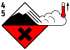 RISC ÎNSEMNAT (3)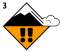 BUCEGIRISC MARE (4)RISC ÎNSEMNAT (3)Gradul de riscStabilitatea stratului de zăpadăProbabilitatea de declanşare a avalanşelor5-foartemareInstabilitatea stratului de zăpadă este generalizată.Chiar şi pe pantele puţin abrupte se pot produce spontan numeroase avalanşe de mari, adesea chiar foarte mari dimensiuni.4-mareStratul de zăpadă este puţin stabilizat pe majoritatea pantelor suficient de înclinate*.Declanşarea avalanşelor este probabilă chiar şi printr-o slabă supraîncarcare**, pe numeroase pante suficient de înclinate. În anumite situaţii sunt de aşteptat numeroase declanşări spontane de avalanşe  de dimensiuni medii şi adesea chiar mari.3-însemnatPe numeroase pante suficient de înclinate*, stratul de zăpadă este mediu sau puţin stabilizat.Declanşarea avalanşelor este posibilă chiar în condiţiile unei slabe supraîncărcări**, mai ales pe pantele descrise în buletin. În anumite situaţii sunt posibile unele declanşări spontane de avalanşe medii şi câteodată chiar mari.2-moderatPe anumite pante suficient de înclinate*, stratul de zăpadă este mediu stabilizat; în rest este stabil.Declanşările de avalanşe sunt posibile mai ales la supraîncărcări mari** şi pe unele pante suficient de înclinate ce sunt descrise în buletin. Nu sunt aşteptate declanşările spontane de avalanşe de mare amploare.1-redusStratul de zăpadă este în general stabilizat pe majoritatea pantelor.Declanşarea avalanşelor este posibilă doar izolat pe pantele foarte înclinate şi în cazul unei supraîncărcări mari**. Spontan se pot produce doar curgeri sau avalanşe de mici dimensiuni.